              СЕТЬ ЦЕНТРОВ АКВАКУЛЬТУРЫ В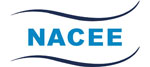 ЦЕНТРАЛЬНОЙ И ВОСТОЧНОЙ ЕВРОПЕ (НАСИ)ТЕХНИЧЕСКИЙ КОНСУЛЬТАТИВНЫЙ КОМИТЕТПРОТОКОЛ ТРЕТЬЕГО ЗАСЕДАНИЯ ТЕХНИЧЕСКОГО КОНСУЛЬТАТИВНОГО КОМИТЕТА НАСИЛитва, Вильнюс, 15 мая 2013 г.Присутствуют: см. список участников в Приложении 1.Г-н Рышард Кольман, председатель Технического консультативного комитета, поприветствовал участников и пояснил, что основной целью данного заседания является составление конечной версии рабочей программы НАСИ. Все участники получили проект рабочей программы и предлагаемые принципы работы, разработанные при сотрудничестве Секретариата НАСИ и председателя ТКК. Г-н Кольман предложил совместно разобрать проект программы и попросил координаторов отдельных тем оценить прогресс и перспективы данных проектов.Г-жа Лидия Васильева поинтересовалась, почему темы разделены на две категории. Г-н Рышард Кольман и г-н Петер Лендел объяснили, что в Рабочую программу включены только те темы, о заинтересованности в которых заявили два или более участников. Все темы, предложенные кем-либо из членов НАСИ, которыми не заинтересовались другие члены, были переведены в раздел «Другие предложенные темы». Данные темы рассматриваются как «резерв», темы из которого могут в дальнейшем быть включены в Рабочую программу, если дополнительные члены заявят о своём желании принять участие в них. Г-жа Лидия Васильева спросила, почему г-н Алексей Худый, не являясь членом НАСИ, присутствует на заседании. Г-н Кольман пояснил, что г-н Худый является кандидатом в члены и желает вступить в НАСИ в течение съезда НАСИ, следующего после заседания ТКК. Он также сотрудничает с Институтом пресноводного рыбного хозяйства им. Станислава Саковича (IRS) и по этой причине был приглашён г-ном Кольманом на заседание ТКК в качестве наблюдателя.После выяснения этих вопросов участники рассмотрели и обсудили отдельные темы. Были внесены следующие поправки и замечания:Тема 1.1: Секретариат НАСИ будет обеспечивать техническую поддержку; члены НАСИ должны информировать Секретариат о заключённых соглашениях о двух- и многостороннем сотрудничестве. Тема 1.2: Секретариат НАСИ обеспечит техническую поддержку.Тема 1.3: Участники считают создание совместной электронной библиотеки по вопросам рыбоводства важнейшей задачей. Было даже предложено переводить имеющиеся в сети материалы, чтобы улучшить их доступность, но большинство участников согласились, что ни НАСИ, ни её члены не располагают реальным потенциалом для перевода всех имеющихся материалов. В случае необходимости и при наличии подходящих человеческих и финансовых ресурсов некоторые отдельно взятые материалы могут быть переведены на индивидуальной основе. Было решено, что Секретариат НАСИ обеспечит техническую поддержку, выкладывая ссылки на онлайн-источники на своём сайте, а члены НАСИ будут информировать Секретариат о своих новых публикациях. Тема 1.4: Участники согласились, что наличие совместных публикаций является важным критерием оценки при подаче совместных проектов, но их написание является задачей не Секретариата, а членов. Секретариат может оказать содействие данной деятельности, выкладывая на свой сайт ссылки на журналы, издаваемые членами НАСИ. (Тема 1.5)Г-н Виктор Голод предложил добавить одну тему (Тема 1.6: Подготовка монографии по рыбоводству в странах ЦВЕ), координатором которой будет ФСГЦР, а участниками – Институт рыбного хозяйства НААНУ (ИРХ НААНУ) и «Аквакультура-Молдова».В качестве общего замечания г-жа Васильева пожаловалась, что, несмотря на то, что АГУ разослал членам информацию о своей конференции, отозвался только один член. Сотрудничество требует другого отношения друг к другу. Несколько участников отметили, что участие в мероприятиях друг друга зависит главным образом от наличия финансовых ресурсов. Все благодарны за присланную информацию, но возможности участия часто ограничены.Тема 2.1.1: Г-н Кольман сообщил участникам, что IRS имеет хорошее сотрудничество по балтийскому осетру с ФСГЦР и Службой рыбного хозяйства при Министерства сельского хозяйства Литвы. Подготавливается проект «Life+» с участием Польши (IRS), Литвы (Служба рыбного хозяйства) и Германии (Институт гидробиологии и рыбного хозяйства). Тема 2.1.2: Г-н Кольман сообщил, что IRS имеет соглашение о сотрудничестве по днестровской стерляди с ИРХ НААНУ и «Аквакультура-Молдова».Тема 2.1.3: Г-н Юрий Пилипенко проинформировал участников о хорошем сотрудничестве по днепровской стерляди между ИРХ НААНУ и Херсонским государственным аграрным университетом (ХГАУ). Г-н Владимир Костоусов добавил, что Институт рыбного хозяйства НАН Беларуси (ИРХ НАНБ) также пытался подать совместный проект с украинскими партнёрами, но безрезультатно.Тема 2.1.4: Г-жа Васильева напомнила участникам, что АГУ уже запрашивал информацию у всех членов НАСИ о статусе осетровых в их странах. Было получено много информации, которая затем была обработана и опубликована. Однако, поскольку уже прошло некоторое время, опубликованная прежде информация должна быть актуализирована. Члены ТКК согласились предоставить требуемую информацию, если г-жа Васильева пришлёт им соответствующие шаблоны. Тема 2.1.5: Г-н Лендел сообщил участникам, что Секретариат подал в ФАО проектное предложение ФПТС по генетическим ресурсам в аквакультуре и в настоящее время ожидает решения ФАО о поддержке. В случае поддержки данный проект с участием Беларуси, Молдовы и Украины и координируемый НАСИ может сыграть важную роль в успешном выполнении данной темы.Тема 2.2: Г-н Лендел заметил, что, подобно предыдущей теме, планируемый проект ФПТС может посодействовать осуществлению целей данной темы. Г-н Жигмонд Йенеи добавил, что по этой же теме был подан и другой проект, но он, к сожалению, не получил поддержки. Тем не менее, текущий проект AQUAREDPOT (позволяющий HAKI принять на работу генетика) и проект AQUAEXCEL (позволяющий учёным из других институтов работать в HAKI в течение 3 месяцев) могут также улучшить сотрудничество по данной теме.Тема 2.3: Г-н Костоусов заявил о желании ИРХ НАНБ принять участие в данной научно-исследовательской теме.Тема 3.1: Г-н Кольман предложил переместить тему в раздел «Другие предложенные темы».Тема 3.2: Выло внесено предложение, чтобы тему вместо Госрыбцентра координировал IRS. Кроме Госрыбцентра и АГТУ, уже указанных в списке участников, о своём желании сотрудничать также заявили АГУ, ФСГЦР и Факультет рыбного хозяйства и охраны вод Юго-чешского уничерситета (FROV JCU).Тема 3.3: Выло внесено предложение, чтобы тему вместо Госрыбцентра координировал АГУ. Кроме Госрыбцентра и АГТУ, уже указанных в списке участников, IRS также заявил о своём желании принять участие в работе.По просьбе г-на Пилипенко темы 6.1 и 6.2 были перемещены в раздел «Другие предложенные темы».Тема 7.1: Оба участника данной темы отсутствовали. Тем не менее, учитывая всеобъемлющее значение темы здоровья рыб, ТКК решил, что тему следует оставить в Рабочей программе. Секретариат НАСИ должен предложить всем потенциально заинтересованным членам принять участие в данной теме. Если ВНИРО решит отказаться от координации темы, из числа заинтересованных членов следует выбрать нового координатора.Темы 9.1 и 9.2: Поскольку темы в области образования тесно взаимосвязаны и имеют всеобъемлющий характер, было решено не формулировать отдельные проекты, а объединить их в единую тематическую рабочую группу по образованию, координируемую г-ном Пилипенко. В работе группы примут участие АГУ, Институт зоологии АН Молдовы (IZ ASM), Аквакультура-Молдова и КГТУ, а также другие заинтересованные учебные заведения. В соответствии с темой 9.2 г-н Пилипенко предложил приступить к подготовке совместных учебников и учебных пособий по аквакультуре. Он представил русскоязычный рабочий вариант учебника по осетроводству, подготовленного при сотрудничестве ряда членов НАСИ, и предложил совместно закончить и перевести его, и издать двуязычным русско-английским изданием под грифом и с рекомендацией НАСИ. Данная работа будет координироваться г-ном Пилипенко, дальнейшими участниками будут АГУ, IRS и Секретариат НАСИ.Г-н Пилипенко, при поддержке г-жи Васильевой, предложил утвердить и рекомендовать к использованию следующий гриф НАСИ на издания учебного, методического, справочного и научно-производственного характера:«Рекомендовано Сетью центров аквакультуры в Центральной и Восточной Европе (НАСИ) как учебное (учебно-практическое / учебно-методическое / научно-методическое / справочное / научно-производственное) пособие для студентов, магистров, аспирантов и специалистов в области аквакультуры»Г-н Голод заявил о заинтересованности ФСГЦР в теме 2.1 раздела «Другие предложенные темы» и предложил включить её в Рабочую программу под номером 2.4.ИРХ НААНУ предложил включить тему 2.2 раздела «Другие предложенные темы» в Рабочую программу под номером 2.5 и заявил о своей готовности координировать её. Другими партнёрами в данной программе могли бы быть ВНИИПРХ, IRS и FROV JCU.Тема 9.1 раздела «Другие предложенные темы» была перемещена в Рабочую программу и объединена с другими проектами тематической рабочей группы по образованию. После обсуждения всех пунктов проекта Рабочей программы председатель ТКК попросил Секретариат НАСИ исправить документ и разослать его всем членам НАСИ для комментариев и обсуждения. Исправленная Рабочая программа составляет Приложение 2 настоящего протокола.Наконец, поблагодарив всех участников за их работу, председатель Технического консультативного комитета закрыл заседание.Вильнюс, 15 мая 2013 г.	…………………………………	…………………………………	Составитель	Председатель ТККПриложение 1СПИСОК УЧАСТНИКОВ ТРЕТЬЕГО ЗАСЕДАНИЯ ТЕХНИЧЕСКОГО КОНСУЛЬТАТИВНОГО КОМИТЕТА НАСИЛитва, Вильнюс, 15 мая 2013 г.Члены ТКК:Рышард КольманГалина КуркубетИгорь ГрицинякЖигмонд ЙенеиВладимир КостоусовВиктор Голод Юрий ПилипенкоЛидия Васильева Елена Зубков Наблюдатели:Виталий БехАлексей ХудыйОтомар ЛинхартСекретарь:Петер Лендел